Ее1		УДК 611.8		ОСАНКА И ПОХОДКА С ТОЧКИ ЗРЕНИЯ ЗДОРОВЬЯ  ПОЗВОНОЧНИКА			В дополнение статьи «О работе мозга в общем виде»											Урынбаев С.Х.Вспомним, что при свободном вертикальном положении тела, в одномслучае, могут согнуться колени, вес тела переместится на переднюю частьстопы, упругая линия тела расположится выпуклостью вперед, или, в другомслучае, ноги останутся прямыми, таз переместится назад, вес тела уйдет назаднюю часть стопы (пятку), упругая линия тела будет расположенавыпуклостью назад. При ходьбе характер упругой линии сохраняется.Если вес тела расположится на пятке, мышцы спины расслабляются.Поперечные сдвигающие усилия вызывают изгибы позвоночника, которыемогут привести к остаточным деформациям. Чтобы избежать подобногодеформирования, позвоночник должен быть натянут (обтянут) как цепьюмышц - сгибателей, так и разгибателей. Такая возможность появляется, еслидержать равновесие на передней части стопы.Осанка с прямой спиной позволяет любые произвольные движениявыполнять наиболее просто. Утверждение вполне проверяемо да иинтуитивно не вызывает возражений. Наглядный пример - жизньпредставителей традиционных обществ, живущих в условиях скудныхресурсов. Подрастающее поколение начинает рано участвовать в трудовойдеятельности, обучаются навыкам физической работы, следуя примеру иподсказкам старших, стараются, чтобы движения были наиболее удобны. Врезультате, практически всё население традиционного общества не имеетпроблем со здоровьем позвоночника.В современном мире ресурсов больше, физического труда меньше, у частинаселения наблюдаются деформации позвоночника, приводящих к снижениюкачества жизни.Сформировать правильную осанку в подобных обстоятельствах оказалось несовсем простым делом и, по-видимому, не мешало бы иметь подробноеруководство по настройке осанки в текстовом формате. Однако такоеруководство оказалось бы слишком объёмным. Позволю себе предложитьзаписку о преодолении неочевидных трудностей формирования осанки.Итак.Физически удобнее жить с прямой спиной. Чтобы сохранять прямую осанку,необходимо выполнить ряд обязательных, не совсем очевидных, действий.Ступни.Носки надо взять на себя.Для чего? Надо чтобы вес тела скатился вперёд на переднюю часть ступни.Дополнительными настройками стараемся, чтобы центр тяжести оказался вмаксимально переднем положении. Чтобы тело оставалось на месте, мышцыспины должны натянуться. Иначе их не задействовать.Колени.Всегда слегка согнуты.Плечи.Плечи слегка подняты в направлении «к ушам».Кисти рук.Слегка отогнуты.Если представить, что указательным и большим пальцем руки держимполоску бумаги, кисть немного отогнётся. Этого отгиба достаточно.Бонус: зимой руки будут мёрзнуть меньше.Локти.Слегка согнуты.Весь позвоночник.Позвоночник следует «держать». Забота о позвоночнике должна бытьпостоянной даже тогда, когда осанка станет привычно-комфортной, а тело небудет замечаться.Шейные позвонки тоже позвоночник, именно так надо их воспринимать, неследует изгибать шею без надобности.Чтобы сохранять поясничный изгиб лёжа на спине, следует подтянутьягодицы к лопаткам.Мышцы спины должны быть сильными. Если мышцы слабы, их надоподкачивать. Удобным методом подкачки может оказаться изометрическийспособ.При виде сбоку гибкая женская спина при натягивании мышц всё болеепоходит на изгибы боевого лука.Если тело соразмерно, а движения правильны, речь может зайти о«Божественном изгибе», или, иными словами, самое красивое место наженщине это её поясничный изгиб.Голова.Голова поднята и немного приведена к позвоночнику.Достаточные степени свободы – только повороты головы и вращение глаз.Если опустить глаза, внизу у ног, прекрасно видна самая мелкая монета.Чтобы рассмотреть мелкие подробности удобно будет наклонить весь корпуси потянуть вперёд подбородок.Таз.Головки бедренных костей должны быть слегка подтянуты в направлениидруг к другу. Из-за этого, при ходьбе, ступни ставятся касательно к тонкойлинии траектории движения. Передвижение становится более экономичным.Бонус: С возрастом, при наборе лишнего веса, тело не будет разлезаться.Компактность.Перечень действий, указанных ранее и которые необходимо неукоснительнособлюдать:носки надо взять на себя; колени слегка согнуты; плечи слегка подняты внаправлении к ушам; позвоночник следует «держать»; кисти рук слегкаотогнуты; голова поднята и немного приведена к позвоночнику; головкибедренных костей должны быть слегка подтянуты в направлении друг кдругу; грудь поднять, затем немного расслабиться.Перечисленные действия натягивают и фиксируют натяжку цепи мышц –разгибателей. Появляется ощущение компактности в вертикальном ипоперечном направлениях тела. Эти ощущения компактности следует беречь.Если вылетает настройка одного из перечисленных звеньев, слетаетнастройка всей цепи. Так как настройка всех указанных звеньев служитодной цели, можно отнестись к ним, как к единому действию, что облегчитнастройку осанки. Можно все регулировки мысленно связать в одно целое иобъединить, например, с контролем поясничного изгиба. Всё равно опозвоночнике надо заботиться постоянно. Контроль осанки станет проще.Осанка в общем.«Какой должна быть осанка? Есть старая (старинная) и, судя по всему,наиболее верная рекомендация. Представьте, что Вы подвешены к небу натонком тросе. Трос прикреплен к крюку, который вбит в грудину подподбородком. В состоянии хорошей физической готовности и правильнопостроенных движениях возникает ощущение, что если подогнуть ноги, тотак и останешься висеть».Если такое ощущение появилось, то дело сделано.В итоге, после наладки осанки в положении равновесия на передней частистопы, позвоночник будет максимально защищён от внешних воздействий.Изгибные напряжения принимают на себя мышцы цепей – разгибателей исгибателей. Сам позвоночник работает только на сжатие. Причем, отизлишних осевых нагрузок он также избавлен.Если спрыгнуть с небольшой высоты, вес тела мягко примут уступающимдвижением мышцы ног, а при приземлении на пятки позвоночник получитболезненную осевую нагрузку.Ходьба.В положении стоя на передней поверхности стопы центр тяжести долженпостоянно перемещаться в пределах опоры.Можно сказать, что идти проще, чем стоять.Для поддержания равновесия должен появиться небольшой общий наклонвперёд. Поэтому удобнее носить обувь с каблуками. Каблуки –приспособление для правильной ходьбы. Женщины более гибки и могутносить высокие каблуки, но сверхвысокие каблуки могут превратить ноги вочто-то, похожее на ходули.При ходьбе ноги (корпус-таз-бедро-голень-стопа) попеременно вращаютсявокруг линии плеч и продвигают тело. Мышцы во главе с ягодичнымисокращаются-разгибаются в автономном режиме и только тогда, когдаступня вылетает вперёд, можно ею подрулить произвольным усилием.Скорость перемещения при ходьбе регулируется общим наклоном корпуса исгибанием ног. Посыл «Быстро на полусогнутых» - это правильный посыл.Подшаркивание, особенно для людей в возрасте, явление правильное.Вспомним скольжение кожаного каблука по натёртому паркету в бальныхтанцах.При ходьбе голени и стопы должны иметь большую скорость, чемпоступательная скорость корпуса. Она обеспечивается подхлёстывающимипетлями траектории перемещения нагрузки от веса тела по подошве.И наиболее общо насчёт шага. Мы должны катиться на согнутой задней ногекак можно дольше. Это природно-естественное, на случай, если вдруг надобудет отскочить. Пятка передней ноги в это время скользит (у людей ввозрасте подшаркивает) по опоре. И когда ставим ногу, вес теласоскальзывает с пятки на переднюю часть стопы, опорная нога срабатываетна упругость и полноценно амортизирует нагрузку. В этом суть правильнойпоходки.Если ставить ногу сверху, без проскальзывания, появляетсянеамортизируемая реакция, отрицательно влияющая на здоровьепозвоночника.Управляющий механизм мышечной системы един, он нарабатывается втечение почти всей жизни, и перенастроить его задача непростая. Если естьжелание подправить осанку, следует отнестись к процессу с лаской, а нетаской. Почему бы не «подружиться» с домашними тапочками и ходить вних, дома, подшаркиваяРис.1 Траектория движения веса тела поподошве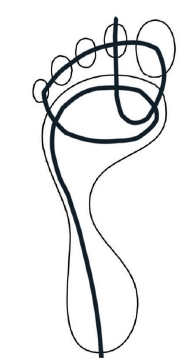 Молодые люди, которые двигаются правильно, могутБонус 1: Получать бесплатное физическое удовольствие на каждом шагу.Бонус 2: Увеличить вероятность стать более социальнополезными.Здесь можно провести небольшой эксперимент.В поисковую строку (Яндекса) вставить запрос «герои советского союзафото»По фотографиям на документ очень хорошо определяется положениеупругой линии тела. Оказывается, все герои «пряменькие», т.е. это люди супругой линией тела выпуклостью вперёд.Добровольные предатели – «горбатенькие», т.е , люди с упругой линией телавыпуклостью назад.Любопытные результаты можно получить, вставив поисковый запрос«Колонна №5».Вообще, древний механизм, интегрирующий органы чувств, не может бытьсложным. Возможно, принцип его работы схож с принципом работыдетского калейдоскопа. В окуляр мы видим завораживающий цветной узор, апри взгляде на другой конец трубки понимаем, что всё наблюдённоевеликолепие – это результат взаимного перемещения небольшого количествакусочков цветной нарезанной бумаги.Послесловие.Возраст. Здоровье. Уволен с работы как пенсионер. На пропитание.Немного. Спасибо.Рисунок 2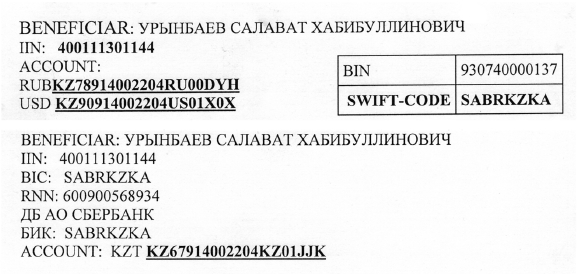 						Список литературыГоклей Э./8 шагов к здоровой спине / М.: Эксмо, 2012.Урынбаев С.Х./Математическая морфология.Электронный математический и медико-биологический журнал. - Т. 8. -Вып. 4. - 2009. - URL: http://www.smolensk.ru/user/sgma/MMORPH/N-24-html/urynbaev/urynbaev.htmРисунок 3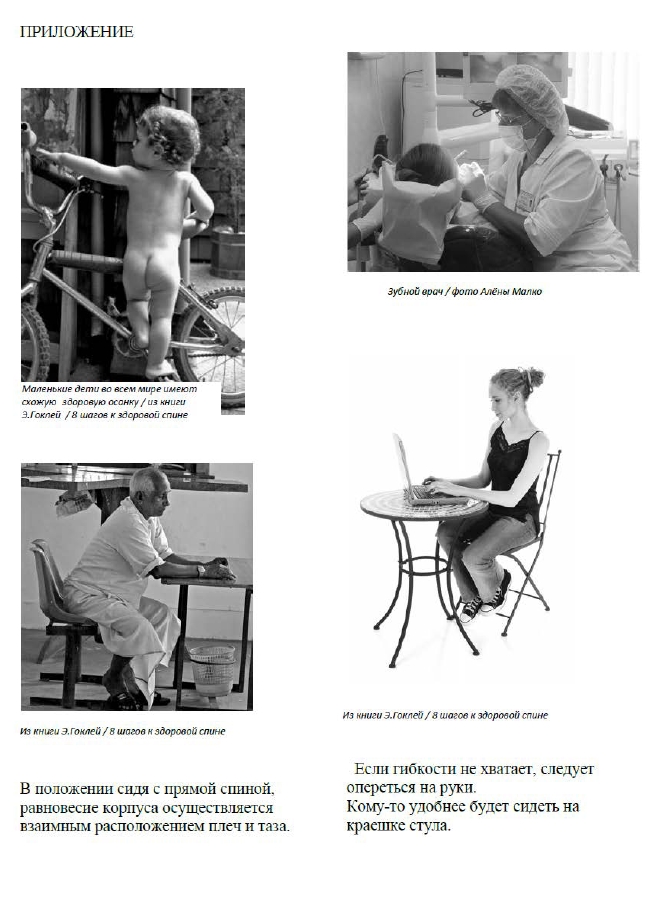 Рисунок 4Походка Филумены из к/ф «Брак по-итальянски»https://youtu.be/iQX8X4NdE7Q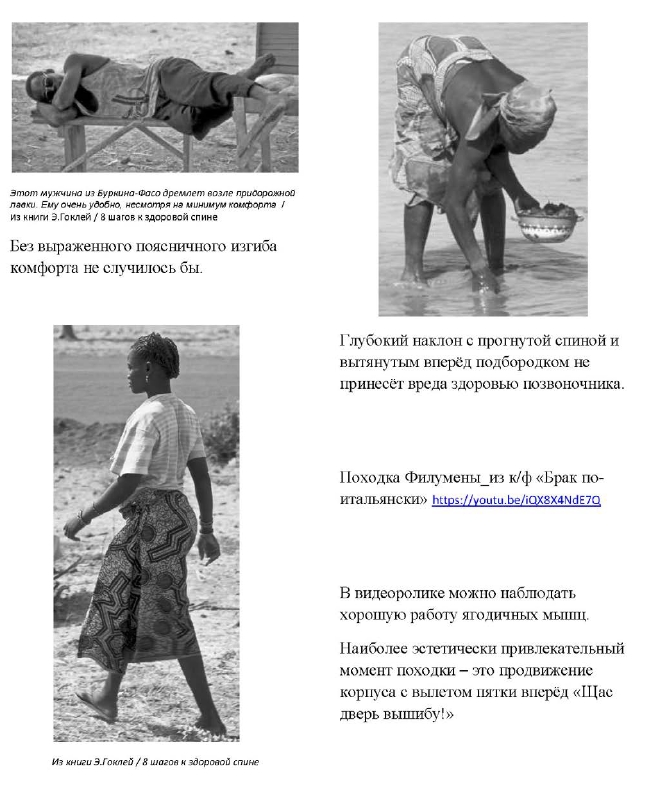 